Загадки по теме овощи и фрукты для детей 2 – 3 лет.Круглое, румяное, 
Я расту на ветке.
Любят меня взрослые
И малые детки.
(Яблоко)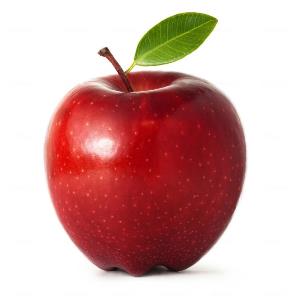 В зелёной палатке
Колобки спят сладко.
Много круглых крошек.
Что это?
(Горошек)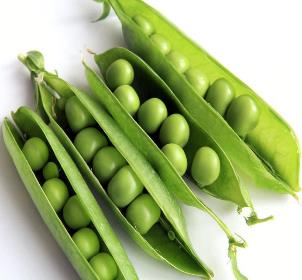 Этот вкусный жёлтый плодК нам из Африки плывет,Обезьянам в зоопаркеПищу круглый год дает. (Банан) 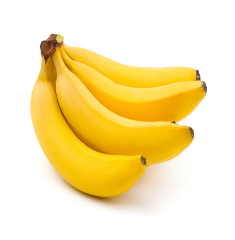 Круглая, большая, с грядки,
Белая, со вкусом сладким,
Щей наваристых душа
И в салате хороша!(Капуста)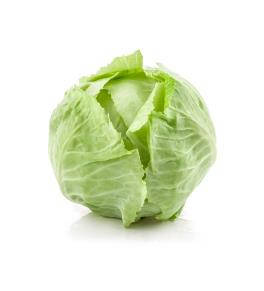 Прежде чем его мы съелиВсе наплакаться успели.(Лук)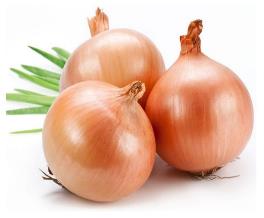 Как на нашей грядкеВыросли загадкиСочные да крупные,Вот такие круглые.Летом зеленеют,К осени краснеют. (Помидор)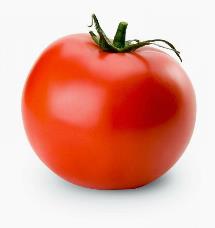 Растут на грядке
Зелёные ребятки.
Удалые молодцы,
И зовут их…
(Огурцы) 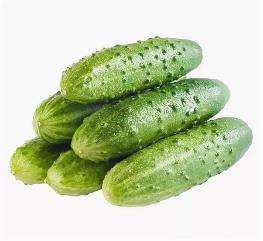 Что за овощ тянет с грядки,
дед с семьёй взамен зарядки.
(Репка) 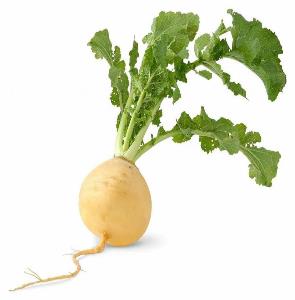 Что за фрукт на вкус хорош И на лампочку похож. (Груша)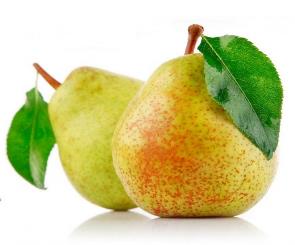 Мягкий, пышный и душистый.Он и черный, он и белый,Вкусный даже подгорелый. (Хлеб) 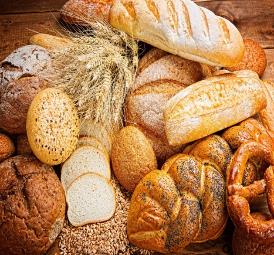 Белая водица
Всем нам пригодится.
Из водицы белой
Все, что хочешь, делай:
Сливки, простоквашу,
Масло в кашу нашу,
Творожок на пирожок,
Кушай, Ванюшка, дружок!
(Молоко)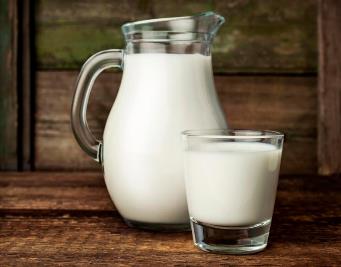 Жидко, а не вода,
Бело, а не снег.
Начинается на «К», —
Пьем продукт из молока.
(Кефир)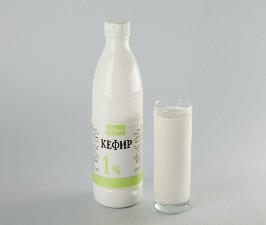 Черненько, горяченько, а все любят. (Чай)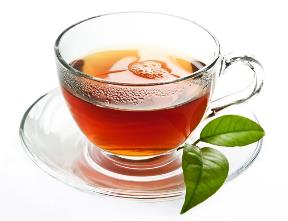 Может разбиться, Может и вариться, Если хочешь — в птицу Может превратиться. (Яйцо)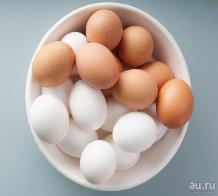  Очень любят дети Холодок в пакете. Холодок, холодок, Дай лизнуть тебя разок! (Мороженое)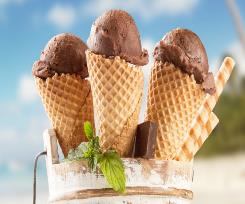 Бел, как снег, В чести у всех. В рот попал – Там и пропал. (Сахар) 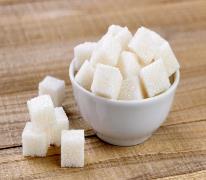 Сделан он из молока, Но тверды его бока. В нем так много разных дыр. Догадались? Это… (Сыр) 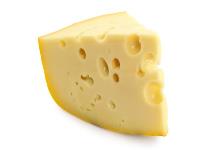 Завернули эту плиткуВ серебристую простынку. Скушать плитку каждый рад.Что же это? (Шоколад) 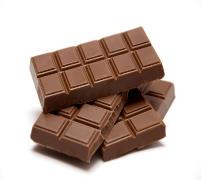 В кусочке сдобного теста Нашлось для начинки место, Внутри него не бывает пусто – Есть мясо или капуста. (Пирожок)  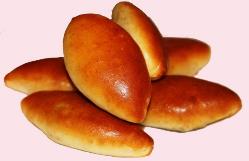 Наступает час обеда: Мой-ка руки, непоседа! Из мяса, овощей и круп Сварила мама вкусный…(Суп) 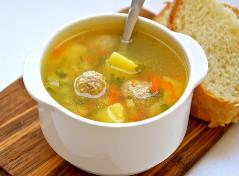 Сахаристая рубашка, Сверху — яркая бумажка. Сладкоежки любят это. Что за лакомство? (Конфета) 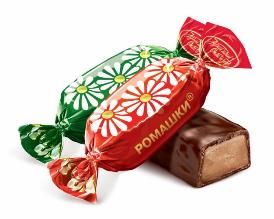 